ПОЛОЖЕНИЕ 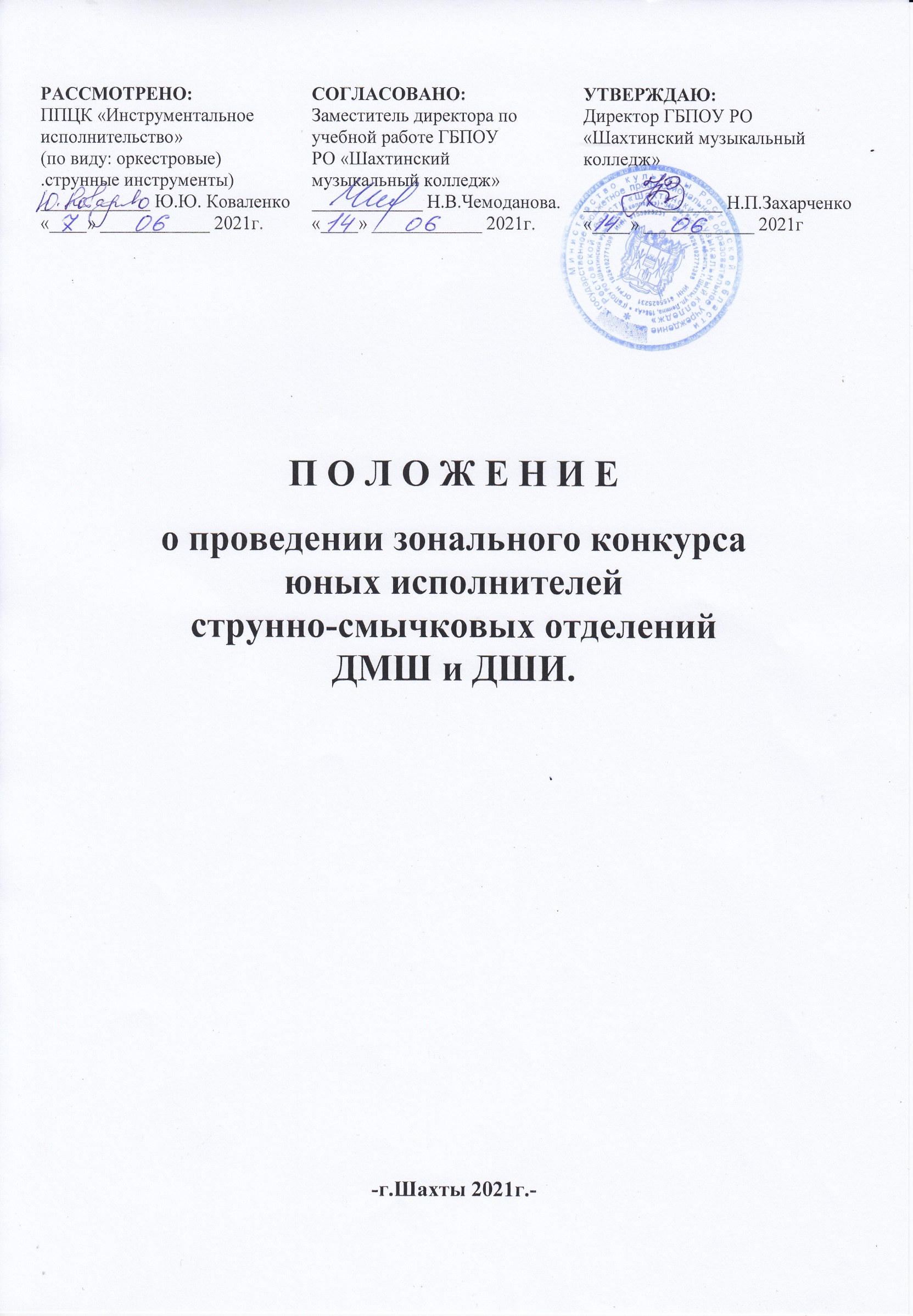 о проведении зонального конкурса юных исполнителей струнно-смычковых отделений ДМШ и ДШИ 2 апреля 2022 годаЗональный конкурс юных исполнителей струнно-смычковых отделений ДМШ и ДШИ проводится ежегодно в ГБПОУ РО «Шахтинский музыкальный колледж» по номинациям: скрипка, альт, виолончель, контрабас в соответствии с Уставом Колледжа и в рамках реализации Концепции общенациональной системы выявления и развития молодых талантов.Общие положения.1.1. Настоящее Положение о проведении зонального конкурса юных исполнителей струнно-смычковых отделений ДМШ и ДШИ (далее – конкурс), устанавливает порядок реализации мероприятия, его организационное и методическое обеспечение, порядок участия и определения лауреатов и дипломантов конкурса.1.2. В конкурсе принимают участие учащиеся ДМШ, ДШИ города Шахты и Каменск-Шахтинского методического объединения.1.3. Учредителем конкурса является государственное бюджетное профессиональное образовательное учреждение Ростовской области «Шахтинский музыкальный колледж».1.4. Конкурс способствует формированию творческих связей в коллективах художественно-эстетической направленности и между педагогическими работниками, осуществляющими музыкальное образование и воспитание подрастающего поколения.1.5. Конкурс направлен на повышение исполнительского мастерства и преемственность исполнительской культуры наиболее талантливых и перспективных детей. Цели и задачи конкурса:выявление и всесторонняя поддержка одаренных детей, молодежи и содействие их творческому росту; пропаганда классического исполнительского искусства;повышение профессионального уровня исполнителей – участников конкурсов;сохранение и приумножение традиций отечественной музыкальной педагогики;повышение профессионального мастерства и квалификации преподавателей и руководителей творческих коллективов;профориентационная работа с обучающимися;установление творческих контактов между участниками конкурса, обмен опытом.3. Организация конкурса.3.1. Организатором Конкурса является предметно-цикловая комиссия «Оркестровые струнные инструменты» ГБПОУ РО «Шахтинский музыкальный колледж».3.2. Для организации и проведения Конкурса формируется оргкомитет из числа преподавателей Шахтинского музыкального колледжа. Работа оргкомитета строится на основе данного Положения. 3.3. Для проведения Конкурса создается компетентное независимое жюри, в состав которого входят преподаватели специальности «Оркестровые струнные инструменты» ГБПОУ РО «Шахтинский музыкальный колледж». Работу жюри обеспечивает ответственный секретарь жюри из числа преподавателей отделения.Регламент проведения конкурса.4.1.  Дата и место проведения конкурса.	Зональный конкурс юных исполнителей струнно-смычковых отделений ДМШ и ДШИ проводится 2 апреля 2022 г.  по адресу: ул. Ленина, 198 «А» по номинациям: скрипка, альт, виолончель, контрабас. Конкурсные прослушивания проходят публично в концертном зале Шахтинского музыкального колледжа.4.2.  Сроки подачи заявок.Для участия в конкурсе необходимо подать заявку по прилагаемой форме не позднее 28 марта 2022 г.  Заявка может быть подана в электронном виде или на бумажном носителе.Заявки принимаются по адресу: 346500, г. Шахты, ул. Ленина, 198 «А»ГБПОУ РО «Шахтинский музыкальный колледж»E-mail: muzkol12@mail.ru телефон/факс 8-(8636)-23-76-04 - Павловец Наталья Михайловна.	Оргкомитет конкурса:8-919-872-71-63 Коваленко Юлия Юрьевна;8-989-613-31-23 Воротникова Яна Витальевна.К заявке необходимо приложить копии свидетельств о рождении или паспортов участников конкурса. Копии документов  возможно отправлять в отсканированном виде по электронной почте muzkol12@mail.ruВНИМАНИЕ! В заявке необходимо указать хронометраж исполнения заявляемой программы. Комиссия оставляет за собой право остановить исполнение при превышении указанного времени. Значительное превышение времени может повлиять на оценку.О вносимых изменениях в заявленную программу необходимо предупредить оргкомитет не менее чем за неделю до начала конкурса.         4.3 Возрастные категории участников.В конкурсе могут принять участие учащиеся детских музыкальных школ и детских школ искусств до 16 лет (включительно) в установленных трех возрастных категориях:Категория «А»: до 9 лет (включительно)Категория «Б»: 10-12 лет  Категория «В»: 13-16 лет (включительно).       4.4 Конкурсные требования.Конкурсанты исполняют программу наизусть. Программные требования для конкурса разработаны оргкомитетом. Недопустимо включение в программу эстрадных и джазовых обработок. Все прослушивания проводятся публично.Конкурсные требования для категории «А»:	- Две разнохарактерные пьесыКонкурсные требования для категорий «Б» и «В»:Этюд (без сопровождения)Произведение крупной формы (I или II и III части концерта, либо несколько частей сонатного жанра)Произведение малой формы. Критерии оценки выступлений конкурсантов:уровень владения музыкальным инструментом: качество звукоизвлечения, музыкальный строй, чистота интонации;уровень владения техникой исполнения: качество постановки игрового аппарата, ритмичность, штриховая техника, приемы игры, грамотная, логичная аппликатура;сложность репертуара: соответствие репертуара исполнительским возможностям и возрастной категории исполнителя;музыкальность: выразительность исполнения музыкального произведения, артикуляция, стиль, фразировка, нюансировка;эмоциональность: агогика, трактовка, характерные стилистические особенности исполняемого произведения;артистичность: эстетика внешнего вида, артистизм, сыгранность солиста и концертмейстера, общее художественное впечатление. Члены жюри выставляют каждому участнику оценку по 10-балльной системе, основываясь на следующих принципах: 10 баллов – Гран-при9.9 – 9 баллов – I место8.9 – 8 баллов – II место7.9 – 7 баллов – III место6.9 – 6 баллов – диплом I степени5.9 – 5 баллов – диплом II степениНиже 5 баллов – грамота за участиеБаллы, выставляемые членами жюри, суммируются, выводится средний балл. По результатам присваивается звание лауреата или дипломанта с вручением соответствующего диплома. Победителем конкурса – обладателем Гран-При – может стать участник любой номинации и любой возрастной категории. При отсутствии достойных кандидатов Гран-При не присуждается.Участники, получившие наименьшее количество баллов, получают диплом за участие.Лучшие преподаватели и концертмейстеры конкурса могут быть отмечены грамотами.  Жюри не имеет права разглашать результаты конкурса до официального объявления итогов. Жюри в праве не присуждать каких-либо мест, делить места между двумя и более исполнителями, награждать дополнительными дипломами за виртуозность исполнения, артистичность, музыкальную выразительность, сценическую индивидуальность. Решение жюри окончательное и обжалованию не подлежит. Объявление итогов и награждение проводится в тот же день.Финансовые условия участия. Размер организационного взноса.Для участия в конкурсе необходимо перечислить организационный взнос в размере 500 рублей. Оплата организационных взносов осуществляется согласно договору на расчетный счет колледжа. Заявки без подтверждения оплаты не рассматриваются. Контактные данные.346500, г. Шахты, ул. Ленина, 198 «А»ГБПОУ РО «Шахтинский музыкальный колледж»E-mail: muzkol12@mail.ru телефон/факс 8-(8636)-23-76-04ЗАЯВКА УЧАСТНИКАзонального конкурса юных исполнителей струнно-смычковых отделений ДМШ и ДШИ.Фамилия, имя, отчество ______________________________________________Номинация _________________________________________________________Возрастная категория (дата рождения)  ________________________________Инструмент _________________________________________________________Наименование учебного заведения (полностью) ______________________________________________________________________________________________Адрес, контактный телефон учебного заведения _________________________ФИО преподавателя (полностью) ______________________________________ФИО концертмейстера (полностью) ____________________________________ПрограммаДата заполнения заявки  «___»  ___________________ 20___г.СОГЛАСИЕ НА ОБРАБОТКУ ПЕРСОНАЛЬНЫХ ДАННЫХ  (для несовершеннолетнего участника )Я, (Ф.И.О. полностью законного представителя, руководителя (по доверенности) _____________________________________________________________________________________________________________________________________________________________________________________________Проживающий(ая) по адресу: ____________________________________________________________________                                                    _____________________________________________________________________________________________Паспорт________________(серия,номер)_____________________________выдан (кем, когда)                             _____________________________________________________________________________________________________________________________________________________________________________________________являюсь законным представителем                                                                                   (Ф.И.О_ребенка)__________________________________________________________________________________________________________________________________________________________Настоящим даю свое согласие на обработку оргкомитетом  зонального конкурса юных исполнителей струнно-смычковых отделений ДМШ и ДШИ на базе ГБПОУ РО «Шахтинский музыкальный колледж» моих  персональных данных и персональных данных несовершеннолетнего участника конкурса _______________________________________________________________________________________________ относящихся исключительно к перечисленным ниже категориям персональных данных:ФИО; дата рождения ; паспортные данные, данные свидетельства о рождении;адрес проживания;Я даю согласие на использование персональных данных  исключительно в следующих целях: для формирования и обработки заявки на участие в  зональном конкурсе юных исполнителей струнно-смычковых отделений ДМШ и ДШИ;рассмотрения представленных конкурсных материалов;  ведение статистики;публикации на официальном сайте организатора результатов конкурса;иные действия связанные с вышеуказанной целью.Обработку персональных данных  для любых иных целей и любым иным способом, включая распространение и передачу каким-либо третьим лицам в иных целях, я запрещаю. Она может быть возможна только с моего особого письменного согласия в каждом отдельном случае. Данное Согласие действует до достижения целей обработки персональных данных  организатором конкурса или до отзыва данного Согласия. Данное Согласие может быть отозвано в любой момент по моему  письменному заявлению. Я подтверждаю, что, давая настоящее согласие, я действую по своей воле и в интересах несовершеннолетнего ребенка, законным представителем которого являюсь. Дата:     «__»__________202   г.                      Подпись: _________________/____________________/исполнение программы на высоком профессиональном уровне: (10 -8 баллов)точное воспроизведение нотного текста, соответствующее исполнительской редакции, свободное владение техническими приемами, высокое качество звука, яркость и убедительность раскрытия художественного образа музыкального произведения;стилистическая точность исполнения;активное использование слухового контроля, приемов самоконтроля и саморегуляции в процессе сценического исполнения.исполнение программы на хорошем профессиональном уровне: (7-6 баллов)достаточно точное воспроизведение нотного текста, соответствующее исполнительской редакции, свободное владение техническими приемами,довольно высокое качество звука,яркость раскрытия художественного образа музыкального произведения;достаточная стилистическая точность исполнения; активное использование слухового контроля, приемов самоконтроля и саморегуляции в процессе сценического исполнения.исполнение программы на среднем профессиональном уровне:(5 баллов) при выполнении общих требований к исполнению программы, отмечается наличие текстовых неточностей;средний уровень владения техническими приемами;неровное качество звука,неясность художественных намерений, неубедительное раскрытие художественного образа;стилистические погрешности исполнения;относительно слабое владение приемами слухового контроля, навыками самоконтроля и саморегуляции в процессе исполнения.исполнение программы на недостаточном уровне:(4 балла и ниже)невыполнение общих требований к исполнению программы, низкий уровень владения текстом произведений;слабое освоение технических приемов;низкое качество звука;неубедительное раскрытие художественного образа, нарушение целостность произведения;грубые стилистические неточности исполнения;слабое владение приемами слухового контроля, навыками самоконтроля и саморегуляции в процессе исполнения.          №Автор произведенияНазвание произведенияВремя звучания